Schoolondersteuningsprofiel (SOP)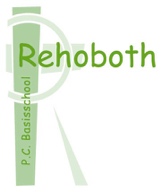 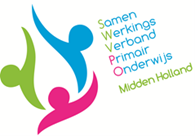 PCB RehobothRozenlaan 39, 2771 DB BoskoopOp basis van dit schoolondersteuningsprofiel maakt de school steeds een afweging of zij aan een specifieke ondersteuningsvraag kan voldoen. Wanneer dit in voorkomende gevallen niet mogelijk is, begeleidt de school de ouder(s) verder totdat een passende plek voor het kind is gevonden. Beknopte beschrijving / typering / profiel schoolDe Rehobothschool is een middelgrote school in het landelijke Boskoop-Oost. De school staat in een rustige omgeving in het ‘groene’ deel van de gemeente Alphen aan den Rijn, kern Boskoop. De Rozenlaan is smal en er geldt eenrichtingsverkeer. De school heeft een stabiel leerlingenaantal, van rond de 220 leerlingen uit de wijde omgeving. Het zijn overwegend autochtone kinderen uit een dorpsmilieu, deels afkomstig van ouders met een eigen (boomkwekerij)bedrijf. De ouders zijn over het algemeen meelevend en betrokken te noemen.De school biedt een christelijke leer- en leefomgeving die kinderen ruimte geeft. Ruimte om zichzelf te zijn en om te groeien. Ruimte om zich te ontwikkelen tot evenwichtige, zelfstandige mensen, die bewuste keuzes maken. Kinderen met zelfvertrouwen en met vertrouwen in de ander. We delen die ruimte immers met elkaar en gunnen elkaar ook de ruimte. Wij besteden ook aandacht aan andere godsdiensten of levensbeschouwingen. Ook kinderen uit niet kerkelijke gezinnen bezoeken onze school. We vragen aan alle ouders om onze identiteit te respecteren.De Rehobothschool zet zich in om de christelijke identiteit te vertalen naar het onderwijs en de onderlinge omgang.  Dit houdt in dat we: aandacht besteden aan de manier waarop we met elkaar omgaan,  dat we verschillen erkennen en respecteren, kinderen aanspreken op hun mogelijkheden en hen helpen deze te ontdekken en te ontwikkelen, kinderen kennis en vaardigheden bijbrengen die overeenkomen met hun mogelijkheden en een goede basis vormen voor het vervolgonderwijs, kinderen toerusten om actief deel te nemen aan onze dynamische samenleving door kritisch te leren denken, verantwoordelijkheid te leren nemen, te leren communiceren en zelfregulatie te vergroten.Pedagogisch klimaatOnze pedagogiek is erop gericht dat alle kinderen zich gekend en gewaardeerd weten. ‘Respect’ is daarbij een kernbegrip; de kinderen moeten voelen en ervaren dat de leraren en onderwijsassistenten respect hebben voor hen en dat dit wederkerig is. We hebben respect voor elkaar.De Rehobothschool is een Kanjerschool en de basisregels van de Kanjertraining zijn het uitgangspunt: we vertrouwen elkaar, we helpen elkaar, niemand speelt de baas, niemand lacht uit en niemand doet zielig. De kinderen leren hoe zij zichzelf mogen zijn en tegelijkertijd ook rekening kunnen houden met anderen. Van erkenning van het anders zijn van anderen, via acceptatie naar waardering van elkaar.PopulatieUitstroom-bestemming laatste 3 jaarOnderwijsaanbod (aandacht en tijd)Specifiek leerlinggebonden aanbodDeskundigheidSpecifieke voorzieningen / gebouwSamenwerkingDe Rehobothschool heeft als voedingsgebied Boskoop Oost, een deel van Boskoop Centrum en het buitengebied.De school houdt ouders volgens een cyclisch proces op de hoogte over de ontwikkelingen van de kinderen.Er is een actieve medezeggenschaps- en ouderraad aanwezig.We streven ernaar om ouders te informeren over onderwijsinhoudelijke onderwerpen en vernieuwingen. Indien van toepassing betrekken we ouders bij het onderwijs op de Rehobothschool.De afgelopen drie jaar zijn leerlingen met de volgende niveaus uitgestroomd:2019-2020:VMBO bk: 4VMBO tl: 5HAVO: 10VWO: 112020-2021VMBO overig: 4: VMBO tl: 13HAVO: 7VWO: 72021-2022VMBO overig: 6VMBO tl: 9HAVO: 4VWO: 11De Rehobothschool wil een veilige leeromgeving bieden aan alle kinderen. Wij begeleiden kinderen in de ontwikkeling op cognitief, sociaal en emotioneel gebied.We vinden rust en structuur belangrijk in het onderwijs.We houden rekening met onderwijsbehoeften van kinderen. We werken in de klas met meerdere instructieniveaus.Indien nodig kan er voor een leerling een eigen leerlijn worden opgesteld.We werken planmatig aan de leerontwikkeling van kinderen. Op verschillende momenten in het jaar worden er kindgesprekken gehouden.De groepsgroottes geven een wisselend beeld. In het schooljaar 2022-2023 heeft de bovenbouw de maximale groepsgrootte bereikt.  Voor leerlingen die onvoldoende profiteren van het basisaanbod of die andere ondersteuningsbehoeften hebben dan het basisaanbod biedt, zijn er binnen onze school de volgende mogelijkheden:-opstellen van een ontwikkelingsperspectief (OPP);-bespreken van leerlingen in het school- ondersteuningsteam (SOT);-expertise gebruiken van PASSTOE (passend onderwijs zo vormgeven dat het toepasbaar is voor elk kind);-aanvragen van een begeleider Passend onderwijs (BPO);-aanvragen van een arrangement;-gebruik maken van diensten van eerste deskundige van het samenwerkingsverband;-raadplegen van een onderwijsadviseur.Op onze school zijn specialisten aanwezig op de verschillende gebieden.-Twee intern begeleiders coördineren de zorg.-De onderwijsassistenten bieden remedial teaching aan leerlingen die extra zorg nodig hebben.Er zijn specialisten op het gebied van: -Rekenen-Hoogbegaafdheid-Taal -Gedrag -ICT-Het jonge kindSociale Veiligheid:-Aandachtfunctionaris sociale veiligheid-Aandachtfunctionaris huiselijk geweld en kindermishandelingTeam, expertise in:-Kanjertraining-EDI-Met Sprongen Vooruit-Hoogbegaafdheid-Preventie van leesproblemenIn ons schoolgebouw zijn acht groepslokalen. Per bouw zijn extra speel- en/of werkplekken aanwezig:-Groep 1 en 2: op de gang en een ruime speelzaal-Groep 3 en 4: op de gang-Groep 5 en 6: in het lokaal een vide. Naast de twee lokalen is een extra werkruimte.-Groep 7 en 8: in de aula en in het kwink- en pluslokaal. Deze ruimte wordt gebruikt voor onderwijs aan kleine groepen.-Een RT-ruimte (beneden)-Een IB/RT-ruimte (boven)In het gebouw zijn meerdere ruimten geschikt voor onderzoeken, gesprekken en/of begeleiding.De Rehoboth is onderdeel van de stichting LEV te Boskoop en Waddinxveen.De stichting valt onder het Samenwerkingsverband Primair Onderwijs Midden Holland.We werken binnen de stichting aan professionalisering d.m.v. bovenschoolse specialistengroepen. Een kwaliteitsmedewerker ondersteunt hierbij.De Rehoboth werkt samen met de volgende externe partijen: -GO! Voor jeugd (jeugdhulp van de gemeente)-Kwadraad-GGD (gezondheidsdienst)-Dyslexie ondersteuning m.b.v. Onderwijs- en Adviesbureaus. -Allerlei diensten ter ondersteuning bij arrangementen.AmbitiesAmbitiesAmbitiesAmbitiesAmbitiesAmbitiesAmbitiesOuders zijn actief betrokken bij het leerproces van hun eigen kind. Interactieve gesprekken met ouders en kinderen vanaf groep 6 over het uitstroomprofiel.Eigenaarschap van leerlingen vergroten door ze doelbewust te betrekken in hun leerontwikkeling.Aanbod tijdens les voor hoogpresterende kinderen uitbreiden. De inhoud van het zorgplan kort, krachtig en praktisch vormgeven.  Professionalisering van het team m.b.t. de nieuwste ontwikkelingen op het gebied van rekenen en het compacten van instructie a.d.h.v. het EDI-model. Aanleg van Tiny Forest met buitenlokaal. Ter bevordering van het bewegend en ontdekkend leren. Samenwerking met GO! voor jeugd verbeteren. Inzetten op meer overlegmomenten.